Sanner’s Carbine Classic December Match Report12/30/2023A cool and crisp winter day greeted competitors for the final Sanner’s Carbine Classic Match of 2023. While the time between Christmas and New Years can certainly be busy, 44 dedicated shooters chose to pit themselves and their gear against 5 challenging stages.Prepper division made a good showing once again with five brave competitors boldly carrying all their equipment for the entire match throughout the morning. While not all of them wore armor this time it is still a drastically different match when shot in kit. If you’ve never tried it, maybe 2024 is your year!And finally, the true heroes of Ironman division deserve special applause for showing the rest of us eyesight may still be required.  Sean even brought out an M1 carbine to show that yes, it too can hang with the best of 1960’s aluminum and polymer.As the weather stayed cool and the sun peeked above the trees it was David Metcalfe who, despite his unfortunate choice of a PCC came out on top. Great shooting! Category and divisional winners are listed below.High CategoriesHigh Junior: Joseph MurphyHigh Senior: Gary TurnerHigh Lady: Andrea SwierczekHigh Active Duty: John SterlingDivisional WinnersDot: Tim AngersIronman: Sean PoppertPCC: David MetcalfePrepper: Joe CopenhaverScope: John SterlingIncluded below is the link for the match results on Practiscore.https://practiscore.com/results/new/229387The next match will be on Saturday, March 30th. As usual, look for sign-ups a few weeks in advance.See you then!	-Jake Swierczek, Jeremy Hanson, and Anibal DelgadoPreppers practice proper positioning: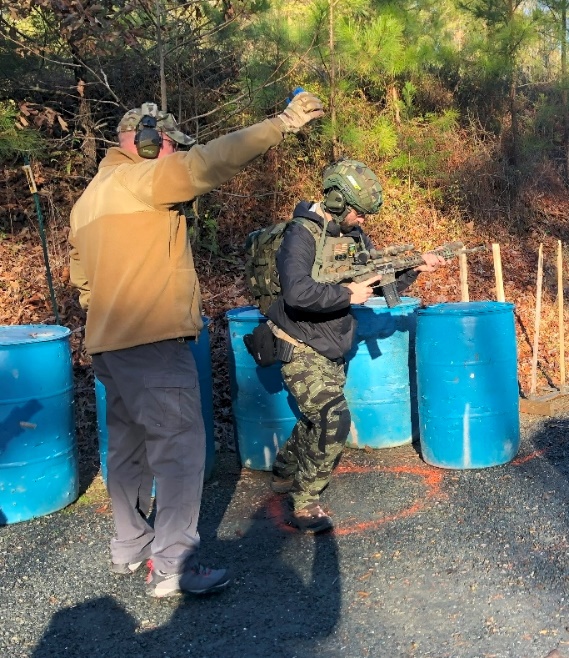 Bonus points for painted nails!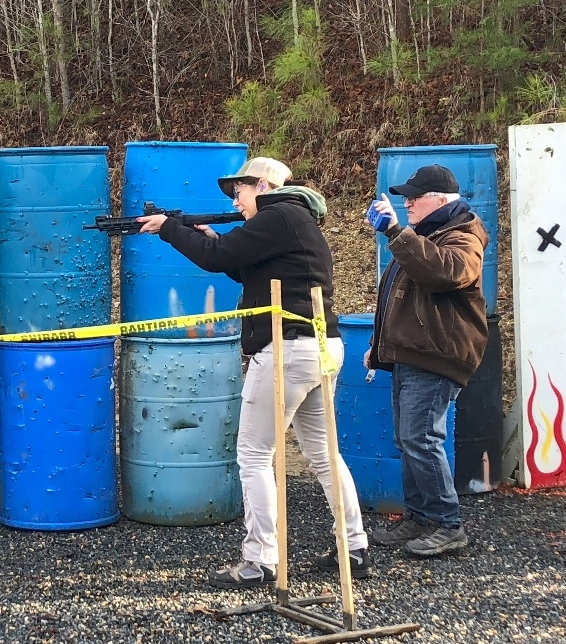 Vintage rifles are not only allowed…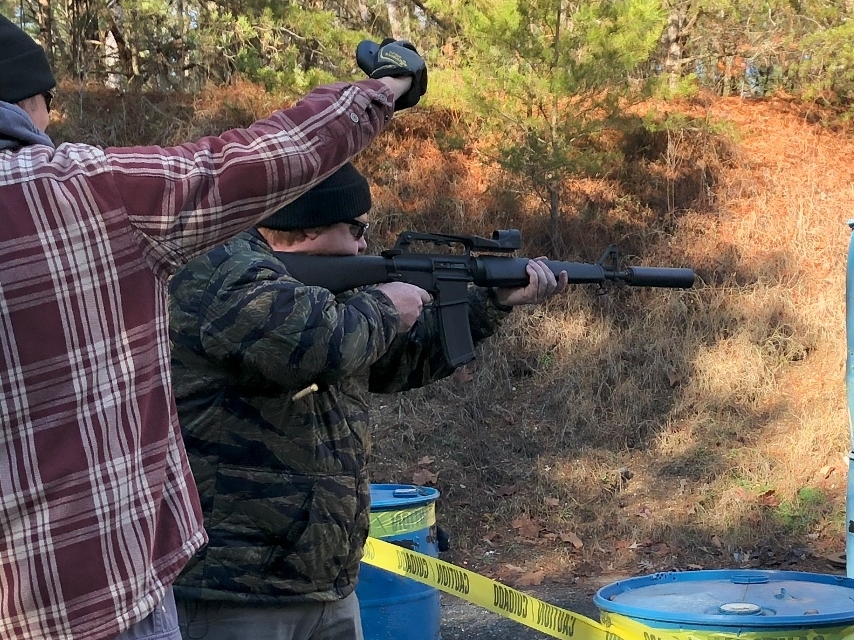 …they’re encouraged!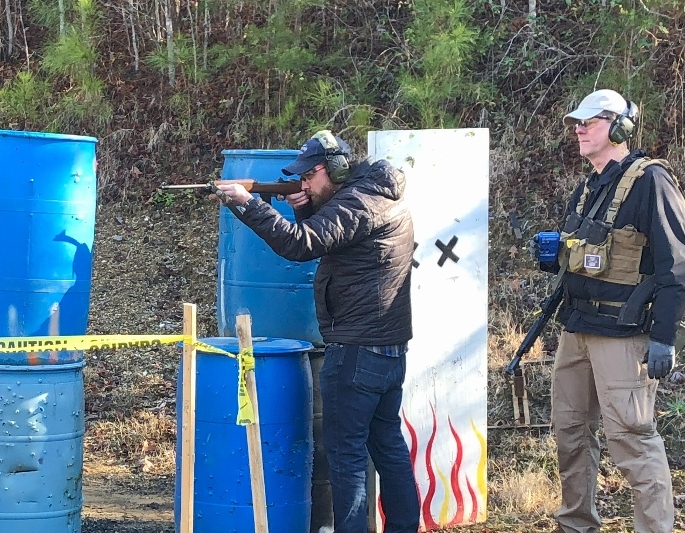 